KWESST Micro Systems Inc. 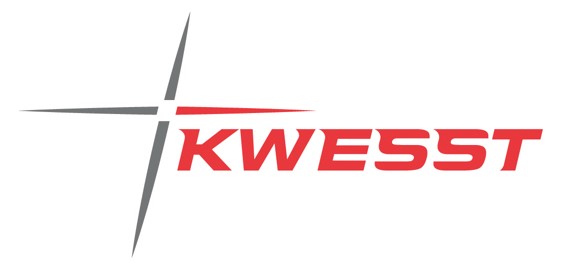 Symbol: TSXV: KWE | OTCQB: KWEMFMarket Cap: 28M
Sector: TechnologyPurpose: Raise Awareness / Open Market BuyingKWESST develops and commercializes high-value ultra-miniaturized technology applications that make a critical difference to the safety and operational effectiveness of personnel in the defence and security industries.  The company’s current portfolio of unique proprietary offerings include: its signature TASCSTM(Tactical and Situational Control System) for real-time awareness and targeting information from any source (including drones) streamed directly to users’ smart devices and weapons; the autonomous Grey GhostTM soldier-portable micro drone missile system that defends against small hostile drones including swarms using high-speed kinetic impact; a Ground Laser Defence system to counter the emerging threat of weaponized lasers against personnel; and, the PhantomTMelectronic battlefield decoy system to mask the electromagnetic signature of friendly forces with decoy signatures at false locations to deceive and confuse adversaries.  All systems can operate stand-alone or integrate seamlessly with OEM products and battlefield management systems including  Frontline, Edge, Killswitch  and ATAK (Android Tactical Assault Kit) among others.  KWESST also has developmental “smart ordnance” projects including its “Shot Counter” system, which records the number and type of rounds fired, for optimized firearms maintenance and performance.  The Company is headquartered in Ottawa, Canada, with representative offices in Washington, DC, London, UK and Abu Dhabi, UAE and trades on the TSXV under the symbol KWE.Investor Bullet Points:Defence technology company with next-generation solutions for military, security forces and personal defenseCommercializing a portfolio of proprietary high-value technologiesFocused on three high-growth market segments: non-lethal devices; digitization of ground forces; and counter-measures against emerging threats like hostile drones, laser weapons and electronic detection.David Luxton, Executive ChairmanDavid is a recognized entrepreneur in the defence and security industry. He was formerly an infantry officer and senior official with the Canadian and British governments before leading the global build-out of successive defence and security companies, including Simunition, the world leader in simulated munitions for close-quarters combat training. He led the build-out of Allen- Vanguard, which became a world leader in Counter-IED solutions, where he remains Chairman. He is also former Chairman of United Tactical Systems, a world leader in non-lethal munition systems.